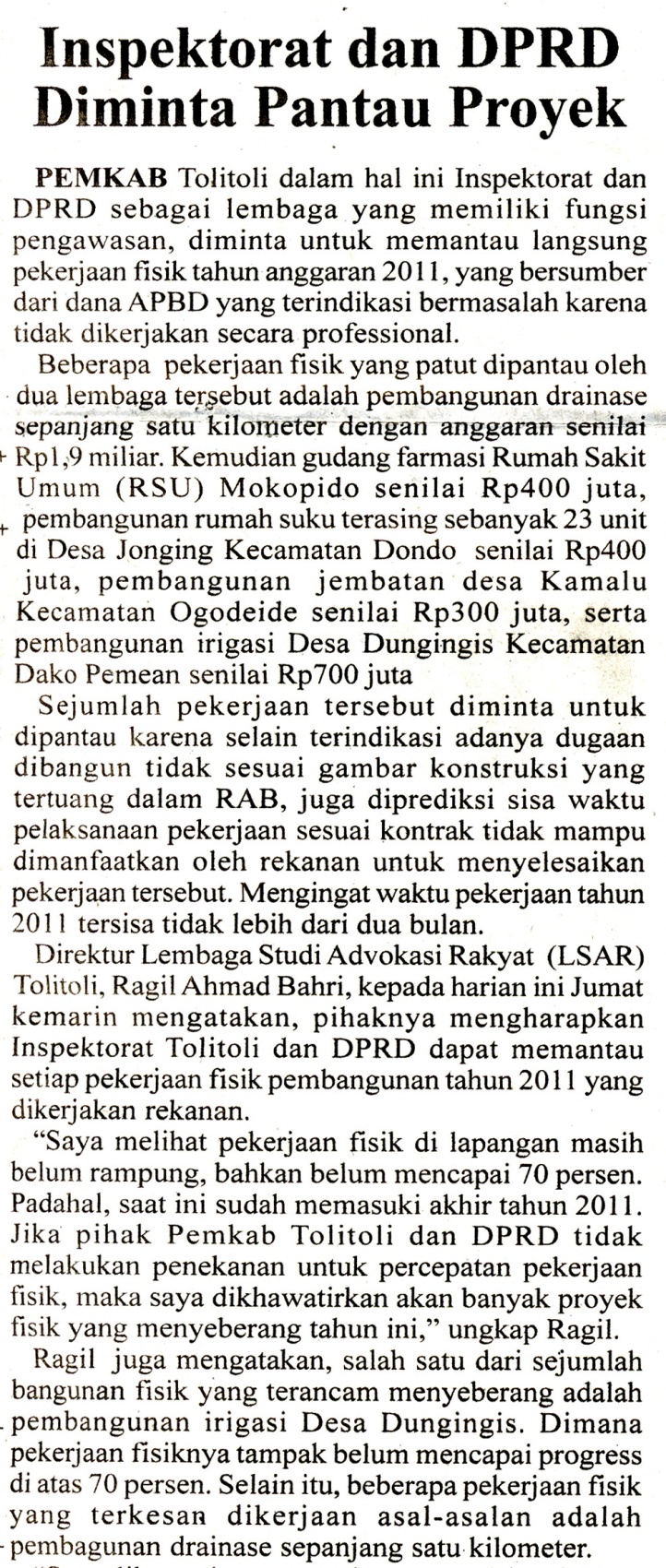 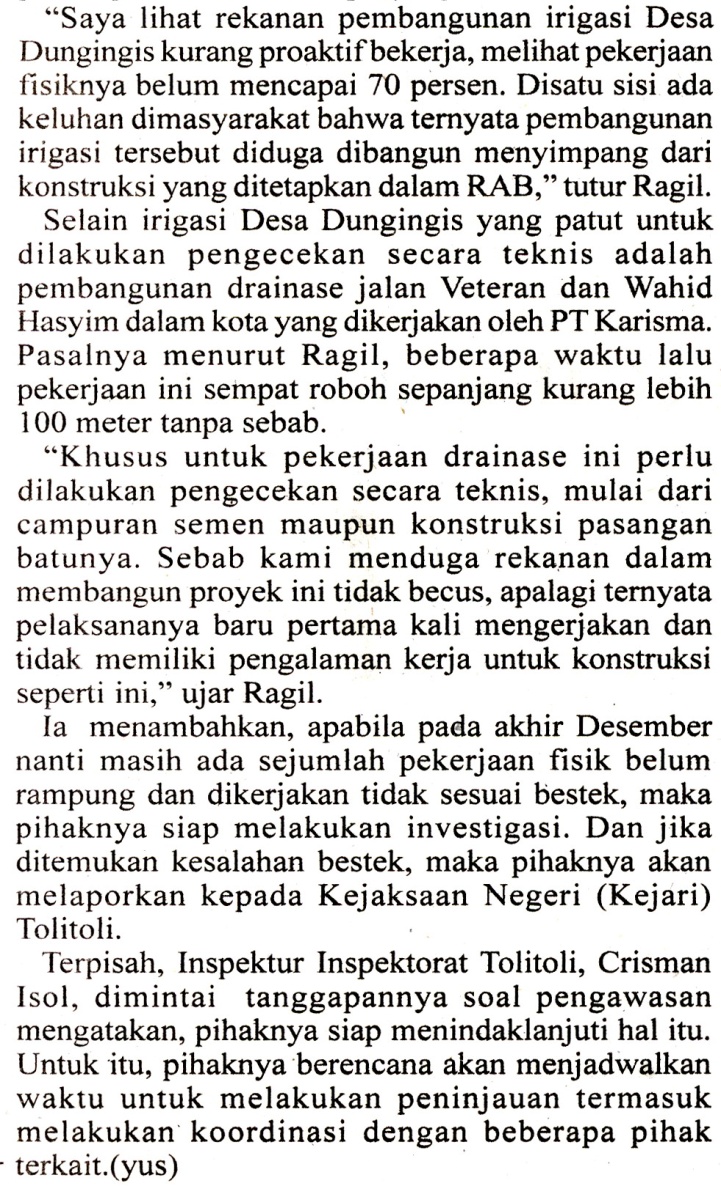 Harian:Radar SultengKasubaudSulteng  IHari, tanggal:Sabtu, 05 November  2011KasubaudSulteng  IKeterangan:Halaman 15 Kolom 1KasubaudSulteng  IEntitas:Kabupaten Toli-toliKasubaudSulteng  I